Приложение к постановлению администрации Зиминского городского муниципального образования от ___________№ _________ «О проведении независимой экспертизы проекта постановления администрации Зиминского городского муниципального образования «Об утверждении административного регламента предоставления муниципальной услуги «Заключение договоров социального найма жилого помещения»ПРОЕКТ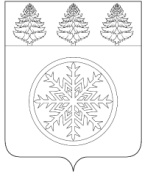 РОССИЙСКАЯ ФЕДЕРАЦИЯИРКУТСКАЯ ОБЛАСТЬАдминистрацияЗиминского городского муниципального образованияП О С Т А Н О В Л Е Н И Еот ____________                    Зима                         № _______Об утверждении административного регламента предоставления муниципальной услуги «Заключение договоров социального найма жилого помещения с гражданами, занимающими жилые помещения муниципального жилищного фонда»В целях реализации Федерального закона от 03.07.2010 № 210-ФЗ «Об организации предоставления государственных и муниципальных услуг», руководствуясь статьей 16 Федерального закона от 06.10.2003 № 131-ФЗ «Об общих принципах организации местного самоуправления в Российской Федерации», Порядком разработки и утверждения административных регламентов предоставления муниципальных услуг ЗГМО, утвержденным постановлением администрации Зиминского городского муниципального образования от 01.08.2018 № 1042 «О разработке и утверждении административных регламентов осуществления муниципального контроля (надзора) и административных регламентов предоставления муниципальных услуг Зиминского городского муниципального образования», статьей 28 Устава Зиминского городского муниципального образования, администрация Зиминского городского муниципального образованияП О С Т А Н О В Л Я Е Т:1. Утвердить административный регламент предоставления муниципальной услуги «Заключение договоров социального найма жилого помещения с гражданами, занимающими жилые помещения муниципального жилищного фонда» (прилагается).2. Комитету имущественных отношений, архитектуры и градостроительства администрации Зиминского городского муниципального образования организовать работу по исполнению муниципальной услуги.3. Признать утратившим силу постановление администрации Зиминского городского муниципального образования от 10.01.2018 № 20 «Об утверждении административного регламента предоставления муниципальной услуги».4. Настоящее постановление подлежит размещению на официальном сайте администрации Зиминского городского муниципального образования в информационно – телекоммуникационной сети «Интернет».            5. Контроль исполнения настоящего постановления возложить на председателя Комитета имущественных отношений, архитектуры и градостроительства администрации Зиминского городского муниципального образования.Мэр Зиминского городского	муниципального образования						          А.Н. КоноваловПервый заместитель мэра городского округа«____»_______________2020					                       А.В. ГудовПредседатель Комитета имущественных отношений, архитектуры и градостроительства                                                                                       С.В. Беляевский «___»___________2020 Заместитель председателя Комитета имущественных отношений, архитектуры и градостроительства  – начальник отдела муниципальной собственности и земельных отношений                                                                          Н.А. Шишлянникова «___»___________2020Начальник отдела правового обеспечения Комитета имущественных отношений, архитектуры и градостроительства администрации                                                                                              Н.В. Панфилова«____»____________2020Управляющий делами администрации                   		               С.В. Потемкина«___»___________2020Исп.: Лемешева Надежда Николаевна8(39554)3-14-66